HƯỚNG DẪN MUA HẠN MỨC BÁN HÀNG XỔ SỐ TỰ CHỌN(QUA TÀI KHOẢN VIETLOTT TẠI NGÂN HÀNG TMCP BƯU ĐIỆN LIÊN VIỆT - LIENVIETPOSTBANK)I. Giao dịch tại Điểm (Quầy) giao dịch của Ngân hàng TMCP Bưu Điện Liên Việt (LienVietPostBank)1. Đại lý/Người nộp tiền thực hiện mua hạn mức bán hàng bằng hình thức nộp tiền mặt hoặc chuyển khoản (trường hợp Đại lý có tài khoản tiền gửi tại LienVietPostBank) tại Điểm (Quầy) giao dịch của LienVietPostBank.2. Khi thực hiện mua hạn mức bán hàng, Đại lý/Người nộp tiền thông báo cho giao dịch viên ngân hàng sử dụng dịch vụ thu hộ hạn mức bán hàng xổ số tự chọn cho Vietlott.3. Chứng từ nộp tiền mua hạn mức bán hàng, bao gồm: Giấy nộp tiền/Ủy nhiệm chi và đính kèm Bảng kê mua hạn mức bán hàng.4. Hướng dẫn lập Giấy nộp tiền/Ủy nhiệm chi và Bảng kê mua hạn mức bán hàng:4.1. Hướng dẫn lập Giấy nộp tiền/Ủy nhiệm chi:a) Phần nội dung bên chuyển/nộp tiền: Ghi thông tin của Đại lý/Người nộp tiền.b) Phần nội dung bên nhận: Ghi các thông tin của Vietlott- Tên tài khoản/Tên đơn vị nhận tiền: Công ty TNHH MTV Xổ số điện toán Việt Nam.- Số tài khoản: 999 999 73 6688.- Ngân hàng: TMCP Bưu điện Liên Việt - Chi nhánh thành phố Hà Nội.- Số tiền: Tổng số tiền mua hạn mức cho (các) điểm bán hàng.- Nội dung: Nộp tiền mua hạn mức bán hàng xổ số tự chọn theo bảng kê.(Lưu ý: số tiền trên Ủy nhiệm chi/Giấy nộp tiền phải bằng tổng số tiền của các Điểm bán hàng trên Bảng kê mua hạn mức bán hàng).- Ví dụ: + Mẫu giấy nộp tiền (trường hợp nộp tiền mặt)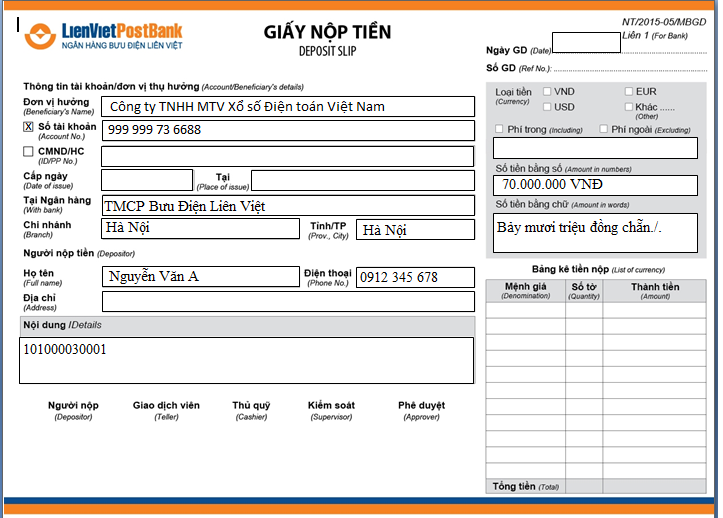 hoặc+ Mẫu Ủy nhiệm chi (trường hợp chuyển khoản):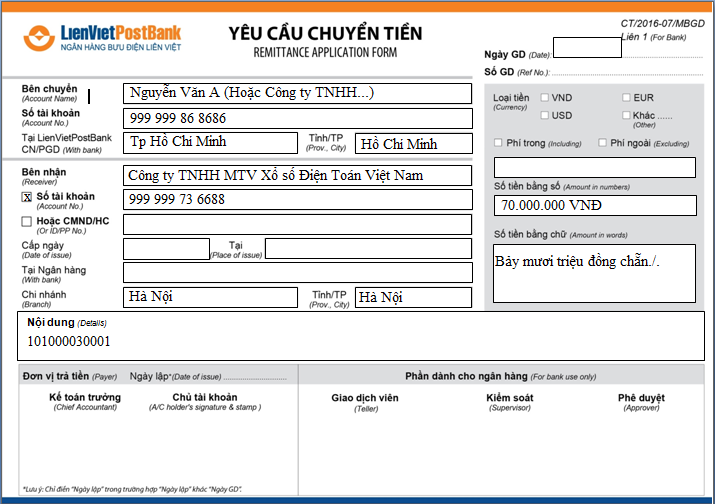 4.2. Hướng dẫn lập Bảng kê mua hạn mức bán hàng:- Bên nhận: Công ty TNHH MTV Xổ số điện toán Việt Nam.- Số tài khoản: 999 999 73 6688.- Ngân hàng: TMCP Bưu Điện Liên Việt - Chi nhánh thành phố Hà Nội.- Số tiền: Tổng số tiền mua hạn mức cho (các) điểm bán hàng.- Nội dung: Nộp tiền mua hạn mức bán hàng xổ số tự chọn theo bảng kê.- Mã số điểm bán hàng: theo quy định tại Hợp đồng đại lý.- Số tiền: Số tiền mua hạn mức bán hàng cho từng Điểm bán hàng.(Lưu ý: Tổng số tiền trên Bảng kê mua hạn mức bán hàng phải bằng số tiền trên Ủy nhiệm chi/Giấy nộp tiền).- Ví dụ: Mẫu Bảng kê mua hạn mức bán hàng: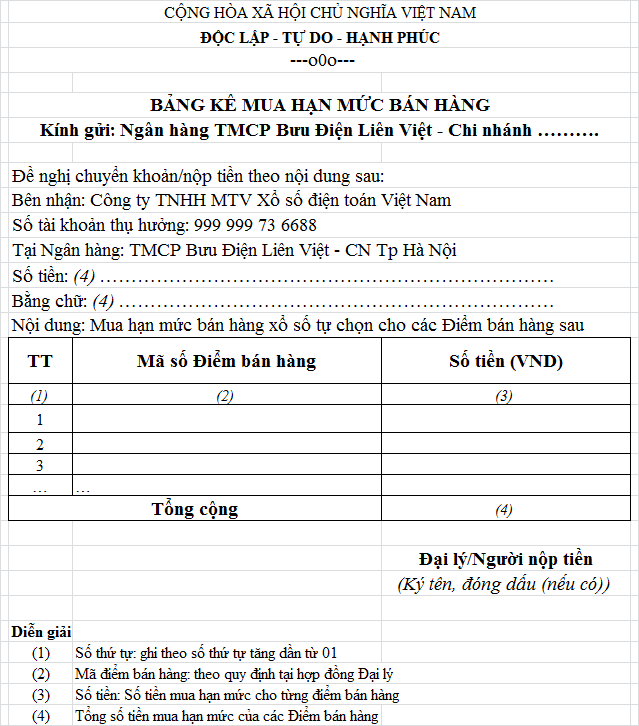 5. Số tiền tăng hạn mức bán hàng cho Điểm bán hàng.- Số tiền tăng hạn mức bán hàng cho Điểm bán hàng là số tiền Vietlott thực nhận.- Phí giao dịch ngân hàng (nếu có) do Đại lý chịu (Lưu ý: để đảm bảo nộp đúng số tiền mua hạn mức bán hàng theo quy định của Hợp đồng đại lý, Đại lý trả phí giao dịch ngân hàng riêng).6. Thời gian tăng hạn mức bán hàng cho Điểm bán hàng:- Hạn mức bán hàng của Điểm bán hàng được tự động tăng ngay sau khi Vietlott nhận được tiền.Lưu ý:Để đảm bảo kịp thời tăng hạn mức bán hàng, Đại lý/Người nộp tiền phải:+ Thông báo cho giao dịch viên ngân hàng sử dụng dịch vụ thu hộ hạn mức bán hàng xổ số tự chọn cho Vietlott.+ Ghi đúng mã số điểm bán hàng.II. Giao dịch từ Internet Banking của LienVietPostBankĐại lý cần đăng ký dịch vụ chuyển tiền trên Internet Banking (IB) của LienVietPostBank theo địa chỉ https://ebanking.lienvietpostbank.com.vn hoặc trực tiếp đến các Chi nhánh/Phòng giao dịch của LienVietPostBank trên toàn quốc để được hướng dẫn.2. Sau khi đăng ký thành công dịch vụ IB của Vietinbank, Đại lý có thể thực hiện mua hạn mức bán hàng qua IB. Mỗi giao dịch mua hạn mức bán hàng qua IB chỉ thực hiện cho một điểm bán hàng. a. Thông tin chuyển tiền mua hạn mức cho Vietlott- Người thụ hưởng: Công ty TNHH MTV Xổ số điện toán Việt Nam.- Số tài khoản: 999 999 73 6688.- Ngân hàng: TMCP Bưu Điện Liên Việt - CN thành phố Hà Nội.- Số tiền: Số tiền mua hạn mức cho điểm bán hàng.- Nội dung: Nhập duy nhất mã số điểm bán hàng mua hạn mức.b. Phân cấp phê duyệt giao dịch mua hạn mức bán hàng: Đại lý có thể đăng ký với LienVietPostBank số cấp phê duyệt giao dịch mua hạn mức như sau:Trường hợp 1 cấp: Người khởi tạo giao dịch mua hạn mức đồng thời được phép phê duyệt giao dịch.Trường hợp 2 cấp: Đại lý thực hiện giao dịch mua hạn mức qua 2 cấp:+ Cấp 1: Khởi tạo giao dịch mua hạn mức;+ Cấp 2: Phê duyệt giao dịch mua hạn mức.Giao diện thực hiện mua hạn mức qua Internetbanking:Khởi tạo giao dịch mua hạn mức:- Đại lý đăng nhập vào internetbanking bằng User tạo (đường dẫn https://ebanking.lienvietpostbank.com.vn), thực hiện theo hướng dẫn tại hình dưới đây: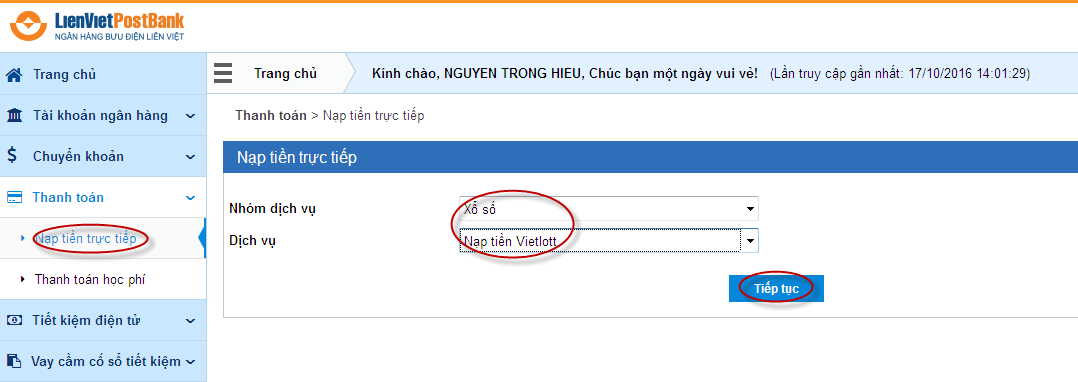 - Đại lý nhập chính xác mã số điểm bán hàng cần mua hạn mức và kiểm tra lại thông tin theo hướng dẫn, nếu đúng thực hiện nhập các thông tin về số tiền và nội dung.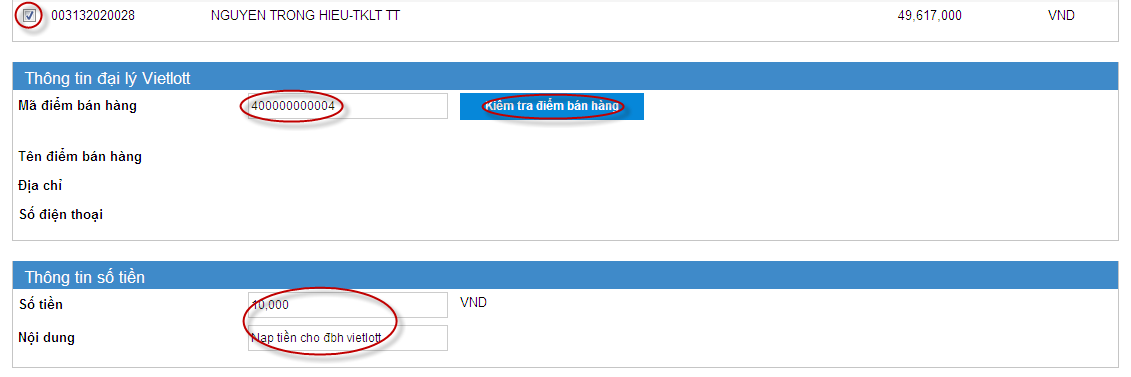 - Đại lý thực hiện các bước tiếp theo để hoàn tất việc khởi tạo giao dịch theo hướng dẫn của ngân hàng.Phê duyệt giao dịchNgười có thẩm quyền phê duyệt giao dịch của Đại lý truy cập vào internetbanking bằng User tạo (https://ebanking.lienvietpostbank.com.vn), thực hiện phê duyệt theo hướng dẫn để hoàn tất giao dịch.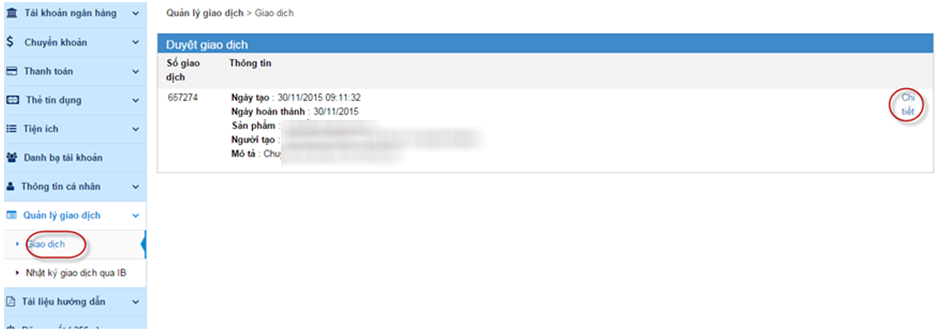 3. Thời gian có thể thực hiện mua hạn mức qua internetbanking: Thời gian mua hạn mức bán hàng qua kênh Internetbanking thực hiện theo quy định của LienVietPostBank trong từng thời kỳ. Thời điểm hiện tại, trong điều kiện hệ thống hoạt động ổn định, Đại lý có thể mua hạn mức bán hàng qua tài khoản của Vietlott tại LienVietPostBank tất cả các thời gian trong tuần (24/7).* Lưu ý: Để đảm bảo an toàn cho khách hàng, hiện nay, LienVietPostBank đang áp dụng hạn mức giao dịch qua IB như sau:Trường hợp Đại lý muốn thực hiện các giao dịch vượt quá hạn mức quy định như trên, Đại lý phải đăng ký dịch vụ với LienVietPostBank.III. Giao dịch từ ngân hàng khác hệ thống LienVietPostBank1. Đại lý có thể thực hiện chuyển khoản để mua hạn mức bán hàng từ ngân hàng khác hệ thống LienVietPostBank về tài khoản của Vietlott tại LienViet PostBank.2. Trường hợp chuyển khoản từ ngân hàng khác hệ thống LienVietPost Bank, Đại lý phải lập ủy nhiệm chi cho từng Điểm bán hàng (Nếu Đại lý thực hiện mua hạn mức bán hàng cho nhiều điểm bán hàng cùng một lúc, Đại lý vẫn phải lập từng ủy nhiệm chi cho từng điểm bán hàng).3. Chứng từ nộp tiền mua hạn mức bán hàng: Ủy nhiệm chi.4. Hướng dẫn lập Ủy nhiệm chi mua hạn mức bán hàng: -	Phần nội dung bên chuyển khoản: Ghi thông tin Đại lý.- Phần nội dung bên nhận tiền: Ghi thông tin của Vietlott+ Tên tài khoản/Tên đơn vị nhận tiền: Công ty TNHH MTV Xổ số điện toán Việt Nam.+ Số tài khoản: 999 999 73 6688.+ Ngân hàng: TMCP Bưu Điện Liên Việt-Chi nhánh thành phố Hà Nội.+ Số tiền: số tiền mua hạn mức cho điểm bán hàng.+ Nội dung: Mã số điểm bán hàng.(Lưu ý: tại phần Nội dung chỉ ghi duy nhất Mã số điểm bán hàng; Đại lý phải yêu cầu giao dịch viên ngân hàng nhập chính xác mã số)- Ví dụ: + Mẫu ủy nhiệm chi ngân hàng Techcombank: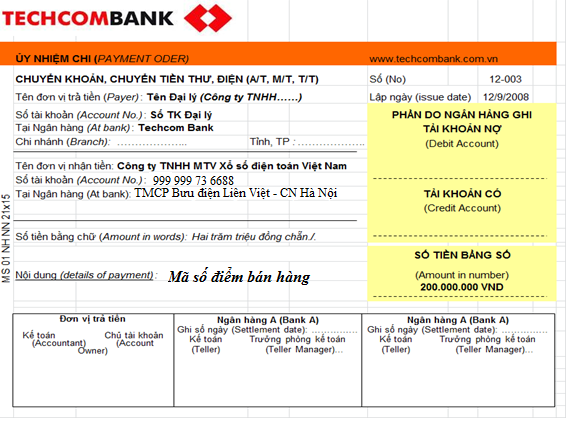 + Mẫu ủy nhiệm chi ngân hàng Vietcombank: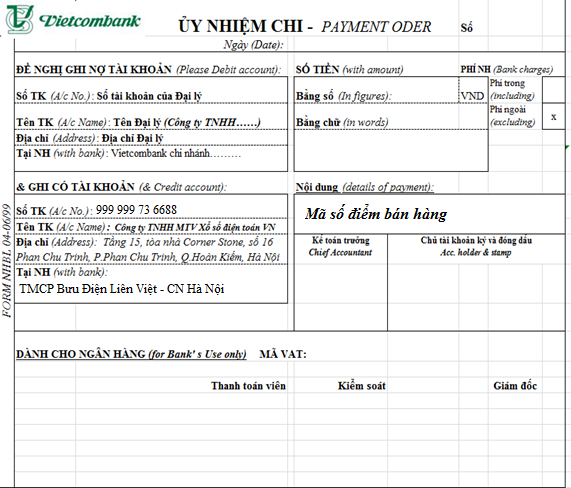 5. Số tiền tăng hạn mức bán hàng cho Điểm bán hàng.- Số tiền tăng hạn mức bán hàng cho điểm bán hàng là số tiền Vietlott thự+c nhận.- Phí giao dịch ngân hàng (nếu có) do Đại lý chịu (Lưu ý: để đảm bảo nộp đúng số tiền mua hạn mức bán hàng theo quy định của Hợp đồng đại lý, Đại lý trả phí giao dịch ngân hàng riêng). 6. Thời gian tăng hạn mức bán hàng cho Điểm bán hàng:- Hạn mức bán hàng của Điểm bán hàng được tăng ngay sau khi Vietlott nhận được tiền.Lưu ý:Để đảm bảo kịp thời tăng hạn mức bán hàng, Đại lý/Người nộp tiền phải:+ Lập riêng ủy nhiệm chi cho từng Điểm bán hàng.+ Ghi đúng mã số điểm bán hàng.+ Chuyển khoản tiền trước 15h các ngày làm việc.IV. Quy định về số tiền mua hạn mức bán hàng.1. Số tiền mua hạn mức bán hàng lần đầu cho một thiết bị đầu cuối: tối thiểu 70.000.000 đồng.2. Số tiền mua hạn mức bán hàng các lần tiếp theo cho một thiết bị đầu cuối: Theo chính sách kinh doanh của Vietlott tại từng thời kỳ.Chính sách kinh doanh tháng 6/2017 quy định số tiền mua hạn mức bán hàng bổ sung tối thiểu 1 lần trên 1 thiết bị đầu cuối như sau:Khách hàng cá nhânKhách hàng cá nhânKhách hàng cá nhânKhách hàng doanh nghiệpKhách hàng doanh nghiệpKhách hàng doanh nghiệpGói bạcGói vàngGói kim cươngGói bạcGói vàngGói kim cương100.000 VNĐ /giao dịch 1.000.000 VNĐ/ngày100.000.000 VNĐ /giao dịch 1.000.000.000 VNĐ/ngày1.000.000.000 VNĐ /giao dịch 10.000.000.000 VNĐ/ngày1.000.000 VNĐ /giao dịch 10.000.000 VNĐ/ngày1.000.000.000 VNĐ /giao dịch 10.000.000.000 VNĐ/ngày10.000.000.000 VNĐ /giao dịch 100.000.000.000 VNĐ/ngàyNhómSố tiền mua hạn mức bán hàng 1 lần / 1 Thiết bị đầu cuốiĐịa bàn áp dụngNhóm 130 triệu đồngTPHCM, Hà NộiNhóm 220 triệu đồngCần Thơ, An Giang, Đồng Nai, Bình Dương, Đà NẵngNhóm 310 triệu đồngBà Rịa - Vũng Tàu, Khánh Hòa, Đắk Lắk, Hải Phòng, Quảng Ninh